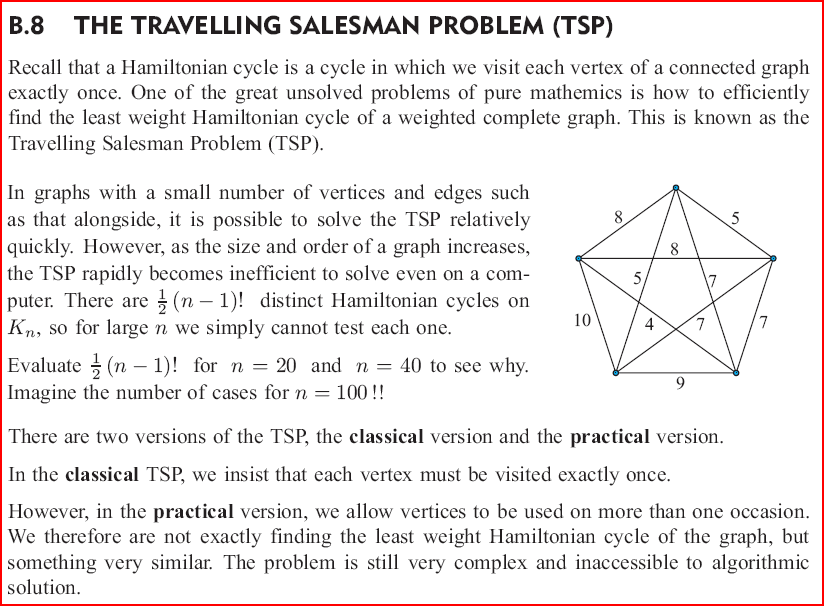 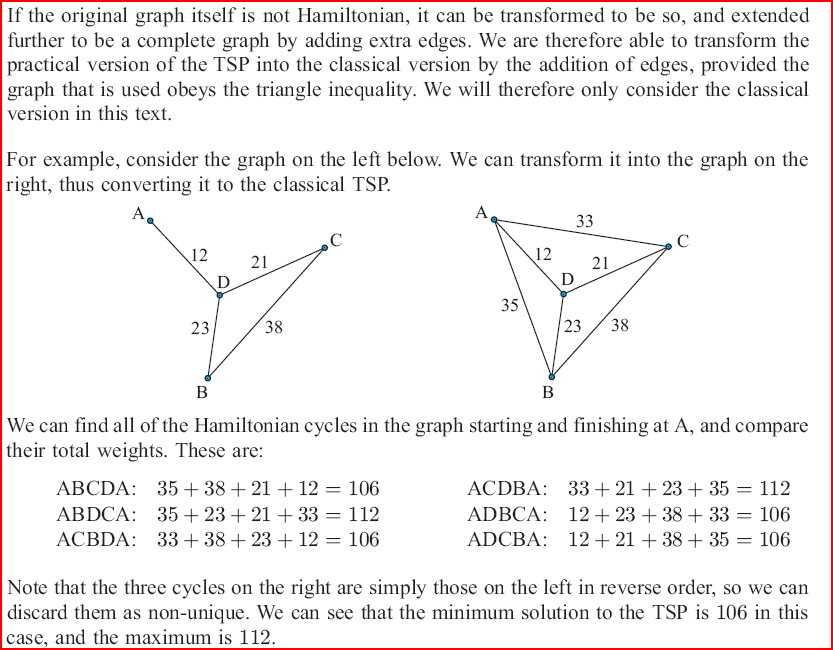 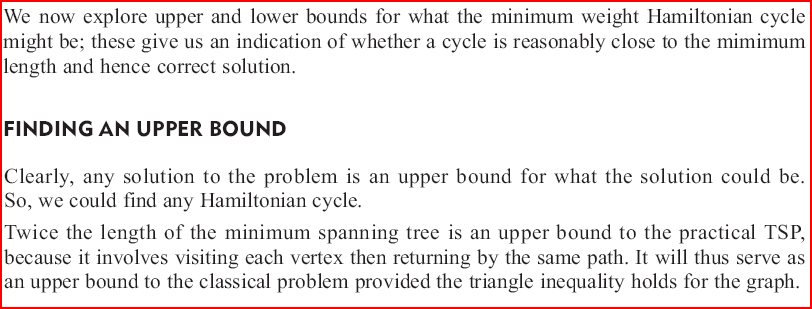 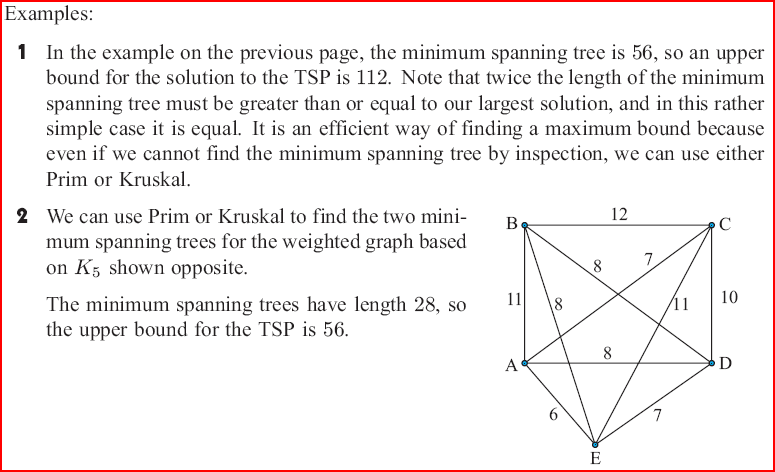 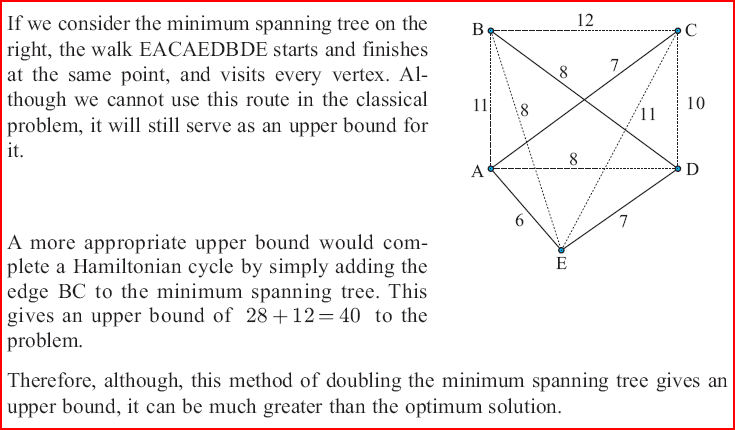 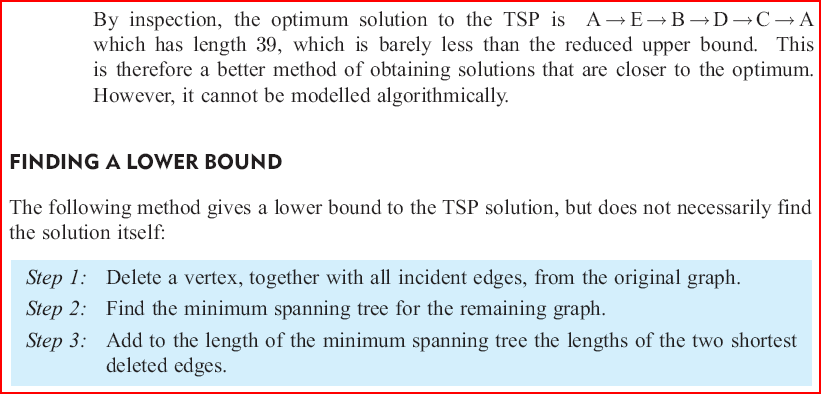 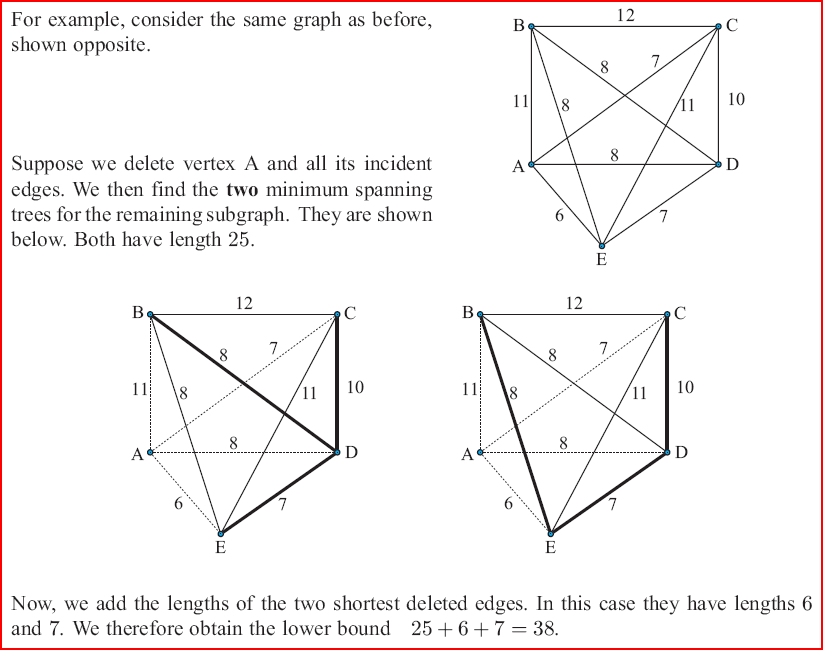 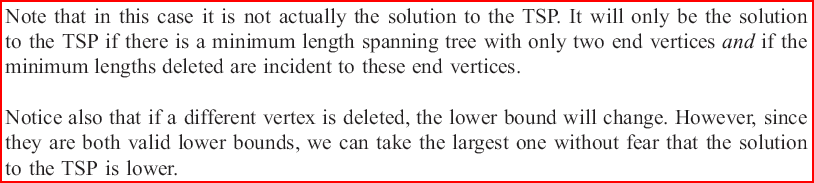 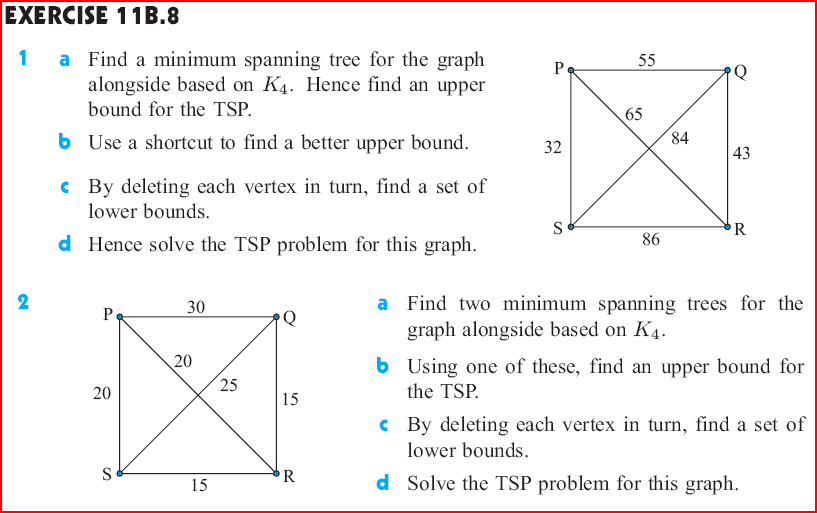 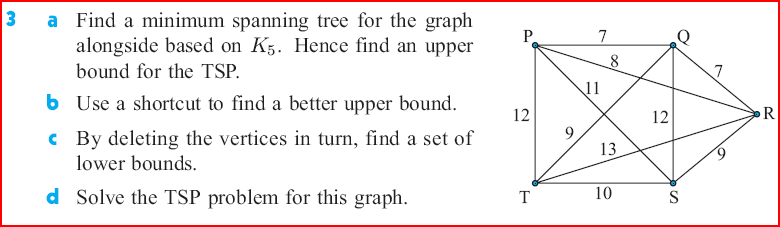 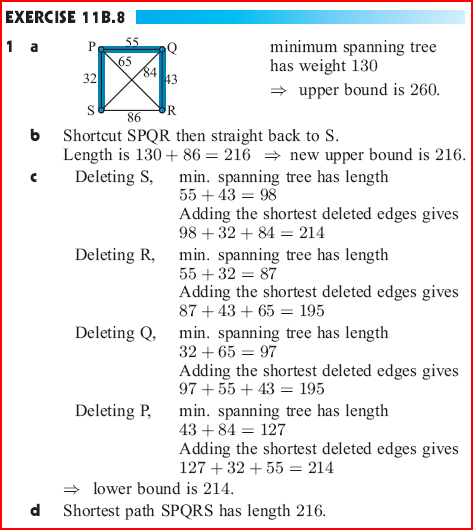 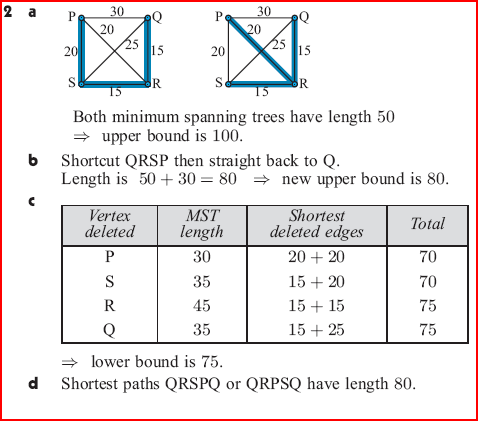 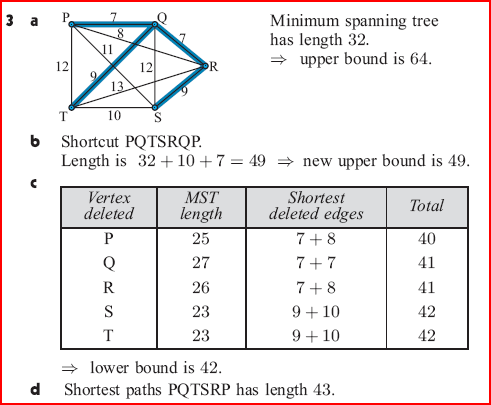 Source: Mathematics for International Student (Mathematics HL (Options)).